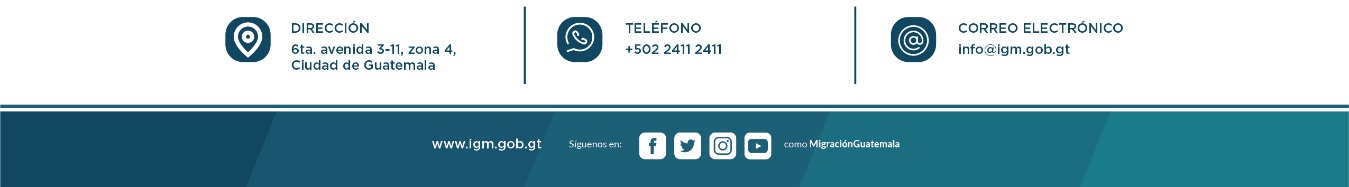  No.NOMBRE COMPLETOUBICACIÓNSALARIO DEVENGADOBONO PROF.BN 66-2000COMPLEMENTO PERSONALBONOS PUESTOS DIRECTIVOS DGMBONO DE ANTIGÜEDADBONO DE RESPONSABILIDAD"BONO TRABAJO""BONO FAMILIAR""BONO DE TRANSPORTE"GASTOS DE REPRESENTACIÓNTOTAL INGRESOMONTO VIÁTICOS1GUILLERMO DAVID  DIAZ HERNANDEZDIRECCIÓN GENERALQ50,000.00Q375.00Q250.00Q6,000.00Q5,000.00Q0.00Q1,525.00Q0.00Q1,800.00Q300.00Q0.00Q65,250.00---------2MANUEL ESTUARDO  RODRIGUEZ VALLADARESSUBDIRECCIÓN GENERALQ40,000.00Q0.00Q250.00Q6,000.00Q5,000.00Q0.00Q1,525.00Q0.00Q1,800.00Q300.00Q0.00Q54,875.00---------3KARLA MARÌA RAMIREZDEPARTAMENTO DE RECONOCIMIENTO DE ESTATUS DE REFUGIADO DE LA SUBDIRECCIÓN DE ATENCIÓN Y PROTECCIÓN DE DERECHOS FUNDAMENTALES DE LOS MIGRANTESQ14,032.26Q350.81Q233.87Q3,741.94Q0.00Q0.00Q1,426.61Q0.00Q1,683.87Q280.65Q0.00Q21,750.00---------4JORGE ROLANDO MAZARIEGOS VASQUEZDEPARTAMENTO DE CENTROS DE ATENCIÓN MIGRATORIA DE LA SUBDIRECCIÓN DE ATENCIÓN Y PROTECCIÓN DE DERECHOS FUNDAMENTALES DE LOS MIGRANTESQ15,000.00Q375.00Q250.00Q4,000.00Q0.00Q1,525.00Q2,500.00Q1,800.00Q300.00Q0.00Q25,750.00---------5ARMANDO CASTILLO GARCIADEPARTAMENTO DE CENTROS DE ATENCIÓN MIGRATORIA DE LA SUBDIRECCIÓN DE ATENCIÓN Y PROTECCIÓN DE DERECHOS FUNDAMENTALES DE LOS MIGRANTESQ1,128.00Q0.00Q250.00Q1,391.00Q0.00Q50.00Q1,525.00Q2,500.00Q1,350.00Q300.00Q0.00Q8,494.00---------6CLAUDIA VERALIZ  GARCIA ORANTESDEPARTAMENTO DE CENTROS DE ATENCIÓN MIGRATORIA DE LA SUBDIRECCIÓN DE ATENCIÓN Y PROTECCIÓN DE DERECHOS FUNDAMENTALES DE LOS MIGRANTESQ1,192.00Q0.00Q250.00Q1,391.00Q0.00Q50.00Q1,525.00Q2,500.00Q1,350.00Q300.00Q0.00Q8,558.00---------7EVANGELINA CORO ALVAREZ DE VASQUEZDEPARTAMENTO DE CENTROS DE ATENCIÓN MIGRATORIA DE LA SUBDIRECCIÓN DE ATENCIÓN Y PROTECCIÓN DE DERECHOS FUNDAMENTALES DE LOS MIGRANTESQ1,192.00Q0.00Q250.00Q1,391.00Q0.00Q50.00Q1,525.00Q2,500.00Q1,350.00Q300.00Q0.00Q8,558.00---------8MARIA MERCEDES OROZCO MANZODEPARTAMENTO DE CENTROS DE ATENCIÓN MIGRATORIA DE LA SUBDIRECCIÓN DE ATENCIÓN Y PROTECCIÓN DE DERECHOS FUNDAMENTALES DE LOS MIGRANTESQ1,192.00Q0.00Q250.00Q1,391.00Q0.00Q35.00Q1,525.00Q2,500.00Q1,350.00Q300.00Q0.00Q8,543.00---------9EMMA CONCEPCION  PALMA DONADODEPARTAMENTO DE CENTROS DE ATENCIÓN MIGRATORIA DE LA SUBDIRECCIÓN DE ATENCIÓN Y PROTECCIÓN DE DERECHOS FUNDAMENTALES DE LOS MIGRANTESQ1,381.00Q0.00Q250.00Q1,391.00Q0.00Q75.00Q1,525.00Q2,500.00Q1,350.00Q300.00Q0.00Q8,772.00---------10ALBA ESPERANZA VARGAS ALDANADEPARTAMENTO DE CENTROS DE ATENCIÓN MIGRATORIA DE LA SUBDIRECCIÓN DE ATENCIÓN Y PROTECCIÓN DE DERECHOS FUNDAMENTALES DE LOS MIGRANTESQ1,302.00Q0.00Q250.00Q1,598.00Q0.00Q75.00Q1,525.00Q2,500.00Q1,500.00Q300.00Q0.00Q9,050.00---------11DORIDALMA ESTRADA GONZALEZDEPARTAMENTO DE CENTROS DE ATENCIÓN MIGRATORIA DE LA SUBDIRECCIÓN DE ATENCIÓN Y PROTECCIÓN DE DERECHOS FUNDAMENTALES DE LOS MIGRANTESQ1,302.00Q0.00Q250.00Q1,598.00Q0.00Q75.00Q1,525.00Q2,500.00Q1,500.00Q300.00Q0.00Q9,050.00---------12FLOR DE MARÍA MONZON VÁSQUEZ DE CABRERADEPARTAMENTO DE CENTROS DE ATENCIÓN MIGRATORIA DE LA SUBDIRECCIÓN DE ATENCIÓN Y PROTECCIÓN DE DERECHOS FUNDAMENTALES DE LOS MIGRANTESQ1,302.00Q0.00Q250.00Q1,598.00Q0.00Q35.00Q1,525.00Q2,500.00Q1,500.00Q300.00Q0.00Q9,010.00---------13GINO ALESSANDRO ENNATI CIFUENTESDEPARTAMENTO DE CENTROS DE ATENCIÓN MIGRATORIA DE LA SUBDIRECCIÓN DE ATENCIÓN Y PROTECCIÓN DE DERECHOS FUNDAMENTALES DE LOS MIGRANTESQ1,302.00Q0.00Q250.00Q1,598.00Q0.00Q75.00Q1,525.00Q2,500.00Q1,500.00Q300.00Q0.00Q9,050.00---------14LILIAM PATRICIA AZMITIA RIVASDEPARTAMENTO DE CENTROS DE ATENCIÓN MIGRATORIA DE LA SUBDIRECCIÓN DE ATENCIÓN Y PROTECCIÓN DE DERECHOS FUNDAMENTALES DE LOS MIGRANTESQ1,302.00Q0.00Q250.00Q1,598.00Q0.00Q75.00Q1,525.00Q2,500.00Q1,500.00Q300.00Q0.00Q9,050.00---------15VICTOR OMAR MENDEZ JACOBODEPARTAMENTO DE CENTROS DE ATENCIÓN MIGRATORIA DE LA SUBDIRECCIÓN DE ATENCIÓN Y PROTECCIÓN DE DERECHOS FUNDAMENTALES DE LOS MIGRANTESQ1,302.00Q0.00Q250.00Q1,598.00Q0.00Q75.00Q1,525.00Q2,500.00Q1,500.00Q300.00Q0.00Q9,050.00---------16MIGUEL ANGEL  VENTURA RAMIREZDEPARTAMENTO DE CENTROS DE ATENCIÓN MIGRATORIA DE LA SUBDIRECCIÓN DE ATENCIÓN Y PROTECCIÓN DE DERECHOS FUNDAMENTALES DE LOS MIGRANTESQ1,460.00Q0.00Q250.00Q1,598.00Q0.00Q75.00Q1,525.00Q2,500.00Q1,500.00Q300.00Q0.00Q9,208.00---------17ALEJANDRA PAOLA  MARÍN MENDEZDEPARTAMENTO DE CENTROS DE ATENCIÓN MIGRATORIA DE LA SUBDIRECCIÓN DE ATENCIÓN Y PROTECCIÓN DE DERECHOS FUNDAMENTALES DE LOS MIGRANTESQ1,302.00Q0.00Q250.00Q1,598.00Q0.00Q35.00Q1,525.00Q2,500.00Q1,500.00Q300.00Q0.00Q9,010.00---------18SINDY PATRICIA GUZMÁN CERMEÑOSUBDIRECCIÓN DE EXTRANJERIAQ23,387.10Q350.81Q233.87Q4,677.42Q4,209.68Q0.00Q1,426.61Q0.00Q1,683.87Q280.65Q0.00Q36,250.00---------19EDGAR ROLANDO MELGAR GARCÍASUBDIRECCIÓN DE CONTROL MIGRATORIOQ23,387.10Q350.81Q233.87Q4,677.42Q4,209.68Q0.00Q1,426.61Q0.00Q1,683.87Q280.65Q0.00Q36,250.00---------20MARÍA MILAGROS  CRUZ DONISSUBDIRECCIÓN DE CONTROL MIGRATORIOQ1,302.00Q0.00Q250.00Q1,598.00Q0.00Q50.00Q1,525.00Q2,500.00Q1,500.00Q300.00Q0.00Q9,025.00---------21MIRIAM JEANNETH  ENRIQUEZSUBDIRECCIÓN DE CONTROL MIGRATORIOQ1,128.00Q0.00Q250.00Q1,391.00Q0.00Q50.00Q1,525.00Q2,500.00Q1,350.00Q300.00Q0.00Q8,494.00---------22PAOLA NANCILY  ORELLANA DUARTEPUESTO DE CONTROL FRONTERIZO AGUA CALIENTEQ1,128.00Q0.00Q250.00Q1,391.00Q0.00Q50.00Q1,525.00Q2,500.00Q1,350.00Q300.00Q0.00Q8,494.00---------23IBONE DEL ROSARIO  BOLAÑOS QUINTANA DE MARTÍNEZPUESTO DE CONTROL FRONTERIZO AGUA CALIENTEQ1,159.00Q0.00Q250.00Q1,391.00Q0.00Q75.00Q1,525.00Q2,500.00Q1,350.00Q300.00Q0.00Q8,550.00---------24CESAR GODOY LOPEZPUESTO DE CONTROL FRONTERIZO AGUA CALIENTEQ1,302.00Q0.00Q250.00Q1,598.00Q0.00Q75.00Q1,525.00Q2,500.00Q1,500.00Q300.00Q0.00Q9,050.00---------25OCTAVIO ADOLFO  GUEVARA CABRERAPUESTO DE CONTROL FRONTERIZO AGUA CALIENTEQ1,302.00Q0.00Q250.00Q1,598.00Q0.00Q75.00Q1,525.00Q2,500.00Q1,500.00Q300.00Q0.00Q9,050.00---------26WALTER ISAAC  HERNANDEZ Y HERNANDEZPUESTO DE CONTROL FRONTERIZO AGUA CALIENTEQ1,302.00Q0.00Q250.00Q1,598.00Q0.00Q75.00Q1,525.00Q2,500.00Q1,500.00Q300.00Q0.00Q9,050.00---------27ZONIA ENILDA  FLORIAN MENDEZPUESTO DE CONTROL FRONTERIZO AGUA CALIENTEQ1,302.00Q0.00Q250.00Q1,598.00Q0.00Q75.00Q1,525.00Q2,500.00Q1,500.00Q300.00Q0.00Q9,050.00---------28JOSE LUIS  MOLINA MARTINEZPUESTO DE CONTROL FRONTERIZO AGUA CALIENTEQ1,381.00Q0.00Q250.00Q1,598.00Q0.00Q75.00Q1,525.00Q2,500.00Q1,500.00Q300.00Q0.00Q9,129.00---------29MANUEL ANDRES  SALGUERO RECINOSPUESTO DE CONTROL FRONTERIZO BETHELQ1,302.00Q0.00Q250.00Q1,598.00Q0.00Q75.00Q1,525.00Q2,500.00Q1,500.00Q300.00Q0.00Q9,050.00---------30DANIEL DARDON RUANOPUESTO DE CONTROL FRONTERIZO BETHELQ1,460.00Q0.00Q250.00Q1,598.00Q0.00Q75.00Q1,525.00Q2,500.00Q1,500.00Q300.00Q0.00Q9,208.00---------31HECTOR ARCHILA GARCIAPUESTO DE CONTROL FRONTERIZO BETHELQ1,460.00Q0.00Q250.00Q1,598.00Q0.00Q75.00Q1,525.00Q2,500.00Q1,500.00Q300.00Q0.00Q9,208.00---------32HAROLDO VIELMAN VALLEPUESTO DE CONTROL FRONTERIZO BETHELQ1,302.00Q0.00Q250.00Q1,598.00Q0.00Q75.00Q1,525.00Q2,500.00Q1,500.00Q300.00Q0.00Q9,050.00---------33CARLOS ADAN  GARCIA CANIZPUESTO DE CONTROL FRONTERIZO EL CARMENQ1,159.00Q0.00Q250.00Q1,391.00Q0.00Q75.00Q1,525.00Q2,500.00Q1,350.00Q300.00Q0.00Q8,550.00---------34DORIAM MAVELL  SOLANO MOTTAPUESTO DE CONTROL FRONTERIZO EL CARMENQ1,159.00Q0.00Q250.00Q1,391.00Q0.00Q75.00Q1,525.00Q2,500.00Q1,350.00Q300.00Q0.00Q8,550.00---------35EDGAR DE JESÚS  LIMA ORTIZPUESTO DE CONTROL FRONTERIZO EL CARMENQ1,159.00Q0.00Q250.00Q1,391.00Q0.00Q35.00Q1,525.00Q2,500.00Q1,350.00Q300.00Q0.00Q8,510.00---------36ELIAS OTONIEL FUENTES LOPEZPUESTO DE CONTROL FRONTERIZO EL CARMENQ1,159.00Q0.00Q250.00Q1,391.00Q0.00Q50.00Q1,525.00Q2,500.00Q1,350.00Q300.00Q0.00Q8,525.00---------37FEDERICO FABIAN  OROZCO CABRERAPUESTO DE CONTROL FRONTERIZO EL CARMENQ1,192.00Q0.00Q250.00Q1,391.00Q0.00Q75.00Q1,525.00Q2,500.00Q1,350.00Q300.00Q0.00Q8,583.00---------38REYNA MARIBEL  GODINEZ GUTIERREZPUESTO DE CONTROL FRONTERIZO EL CARMENQ1,192.00Q0.00Q250.00Q1,391.00Q0.00Q75.00Q1,525.00Q2,500.00Q1,350.00Q300.00Q0.00Q8,583.00---------39GLORIA EMILSA  CHACON SANCHEZPUESTO DE CONTROL FRONTERIZO EL CARMENQ1,302.00Q0.00Q250.00Q1,598.00Q0.00Q75.00Q1,525.00Q2,500.00Q1,500.00Q300.00Q0.00Q9,050.00---------40JOSE FRANCISCO  GARCIA SALAZARPUESTO DE CONTROL FRONTERIZO EL CARMENQ1,302.00Q0.00Q250.00Q1,598.00Q0.00Q50.00Q1,525.00Q2,500.00Q1,500.00Q300.00Q0.00Q9,025.00---------41SONIA ESMERALDA  AMEZQUITA GALVEZ DE MERIDAPUESTO DE CONTROL FRONTERIZO EL CARMENQ1,302.00Q0.00Q250.00Q1,598.00Q0.00Q50.00Q1,525.00Q2,500.00Q1,500.00Q300.00Q0.00Q9,025.00---------42OSCAR ERNESTO  JEREZ RODRIGUEZPUESTO DE CONTROL FRONTERIZO EL CARMENQ1,381.00Q0.00Q250.00Q1,598.00Q0.00Q75.00Q1,525.00Q2,500.00Q1,500.00Q300.00Q0.00Q9,129.00---------43PATRICIA ANABELA  SANCHEZ LAPARRAPUESTO DE CONTROL FRONTERIZO EL CARMENQ1,381.00Q0.00Q250.00Q1,598.00Q0.00Q75.00Q1,525.00Q2,500.00Q1,500.00Q300.00Q0.00Q9,129.00---------44LILY MARISOL  NAVARRO MÉNDEZPUESTO DE CONTROL FRONTERIZO EL CARMENQ1,460.00Q0.00Q250.00Q1,598.00Q0.00Q75.00Q1,525.00Q2,500.00Q1,500.00Q300.00Q0.00Q9,208.00---------45RUBEN DARIO  BALCARCEL LOPEZPUESTO DE CONTROL FRONTERIZO EL CARMENQ1,460.00Q0.00Q250.00Q1,598.00Q0.00Q75.00Q1,525.00Q2,500.00Q1,500.00Q300.00Q0.00Q9,208.00---------46ALICIA LISETH  VELÁSQUEZ FUENTESPUESTO DE CONTROL FRONTERIZO EL CARMENQ1,302.00Q0.00Q250.00Q1,598.00Q0.00Q75.00Q1,525.00Q2,500.00Q1,500.00Q300.00Q0.00Q9,050.00---------47JORGE WALDEMAR CASTELLANOS MOPUESTO DE CONTROL FRONTERIZO EL CEIBOQ1,159.00Q0.00Q250.00Q1,391.00Q0.00Q75.00Q1,525.00Q2,500.00Q1,350.00Q300.00Q0.00Q8,550.00---------48ALBERTO ESTUARDO  POOT OCHAETAPUESTO DE CONTROL FRONTERIZO EL CEIBOQ1,302.00Q0.00Q250.00Q1,598.00Q0.00Q50.00Q1,525.00Q2,500.00Q1,500.00Q300.00Q0.00Q9,025.00---------49ERIC WUALTER  LIGORRIAPUESTO DE CONTROL FRONTERIZO EL CEIBOQ1,302.00Q0.00Q250.00Q1,598.00Q0.00Q75.00Q1,525.00Q2,500.00Q1,500.00Q300.00Q0.00Q9,050.00---------50ELMER RENÉ  TRUJILLO OCHAETAPUESTO DE CONTROL FRONTERIZO EL CEIBOQ1,460.00Q0.00Q250.00Q1,598.00Q0.00Q75.00Q1,525.00Q2,500.00Q1,500.00Q300.00Q0.00Q9,208.00---------51ZAIDA ASNET TARACENA WHITE DE REYNAPUESTO DE CONTROL FRONTERIZO EL CINCHADOQ1,159.00Q0.00Q250.00Q1,391.00Q0.00Q75.00Q1,525.00Q2,500.00Q1,350.00Q300.00Q0.00Q8,550.00---------52JOSE VICENTE FUENTES LIMATUPUESTO DE CONTROL FRONTERIZO EL CINCHADOQ1,192.00Q0.00Q250.00Q1,391.00Q0.00Q50.00Q1,525.00Q2,500.00Q1,350.00Q300.00Q0.00Q8,558.00---------53DAVID MAZARIEGOS GOMEZPUESTO DE CONTROL FRONTERIZO EL CINCHADOQ1,253.00Q0.00Q250.00Q1,391.00Q0.00Q50.00Q1,525.00Q2,500.00Q1,350.00Q300.00Q0.00Q8,619.00---------54MARVIN ROBERTO ZUÑIGA CASTILLOPUESTO DE CONTROL FRONTERIZO EL CINCHADOQ1,302.00Q0.00Q250.00Q1,598.00Q0.00Q75.00Q1,525.00Q2,500.00Q1,500.00Q300.00Q0.00Q9,050.00---------55RUDY ADALBERTO CASTAÑEDA BARRIENTOSPUESTO DE CONTROL FRONTERIZO EL CINCHADOQ1,302.00Q0.00Q250.00Q1,598.00Q0.00Q50.00Q1,525.00Q2,500.00Q1,500.00Q300.00Q0.00Q9,025.00---------56JOSE ANTONIO GUERRA MARTÍNEZPUESTO DE CONTROL FRONTERIZO EL CINCHADOQ1,381.00Q0.00Q250.00Q1,598.00Q0.00Q35.00Q1,525.00Q2,500.00Q1,500.00Q300.00Q0.00Q9,089.00---------57DONALD RENE  CARRERAPUESTO DE CONTROL FRONTERIZO EL CINCHADOQ1,460.00Q0.00Q250.00Q1,598.00Q0.00Q75.00Q1,525.00Q2,500.00Q1,500.00Q300.00Q0.00Q9,208.00---------58VIRGILIO GILBERTO PINTO BARAHONAPUESTO DE CONTROL FRONTERIZO EL CINCHADOQ1,460.00Q0.00Q250.00Q1,598.00Q0.00Q75.00Q1,525.00Q2,500.00Q1,500.00Q300.00Q0.00Q9,208.00---------59CONSUELO   DIAZ PINTOPUESTO DE CONTROL FRONTERIZO EL FLORIDOQ1,159.00Q0.00Q250.00Q1,391.00Q0.00Q50.00Q1,525.00Q2,500.00Q1,350.00Q300.00Q0.00Q8,525.00---------60MARCO TULIO  DUARTE OSORIOPUESTO DE CONTROL FRONTERIZO EL FLORIDOQ1,159.00Q0.00Q250.00Q1,391.00Q0.00Q75.00Q1,525.00Q2,500.00Q1,350.00Q300.00Q0.00Q8,550.00---------61OLGA MARINA  CASTRO MENDOZAPUESTO DE CONTROL FRONTERIZO EL FLORIDOQ1,192.00Q0.00Q250.00Q1,391.00Q0.00Q35.00Q1,525.00Q2,500.00Q1,350.00Q300.00Q0.00Q8,543.00---------62JOSE  JOAQUIN  RAMIREZ PAZPUESTO DE CONTROL FRONTERIZO EL FLORIDOQ1,302.00Q0.00Q250.00Q1,598.00Q0.00Q50.00Q1,525.00Q2,500.00Q1,500.00Q300.00Q0.00Q9,025.00---------63LUCIA MARLENY  RENOJ CHÁVEZPUESTO DE CONTROL FRONTERIZO EL FLORIDOQ1,302.00Q0.00Q250.00Q1,598.00Q0.00Q35.00Q1,525.00Q2,500.00Q1,500.00Q300.00Q0.00Q9,010.00---------64MARIA LASTENIA  GUERRAPUESTO DE CONTROL FRONTERIZO EL FLORIDOQ1,302.00Q0.00Q250.00Q1,598.00Q0.00Q35.00Q1,525.00Q2,500.00Q1,500.00Q300.00Q0.00Q9,010.00---------65NELSON DAVID  CERNA ACEVEDOPUESTO DE CONTROL FRONTERIZO EL FLORIDOQ1,302.00Q0.00Q250.00Q1,598.00Q0.00Q35.00Q1,525.00Q2,500.00Q1,500.00Q300.00Q0.00Q9,010.00---------66RUDY JOSE  ESCOBAR PINEDAPUESTO DE CONTROL FRONTERIZO EL FLORIDOQ1,302.00Q0.00Q250.00Q1,598.00Q0.00Q75.00Q1,525.00Q2,500.00Q1,500.00Q300.00Q0.00Q9,050.00---------67ESTUARDO ENRIQUE  QUINTANA SANCHEZPUESTO DE CONTROL FRONTERIZO EL FLORIDOQ1,381.00Q0.00Q250.00Q1,598.00Q0.00Q75.00Q1,525.00Q2,500.00Q1,500.00Q300.00Q0.00Q9,129.00---------68JUAN JOSE  MARROQUIN DE LA CRUZPUESTO DE CONTROL FRONTERIZO EL FLORIDOQ1,381.00Q0.00Q250.00Q1,598.00Q0.00Q75.00Q1,525.00Q2,500.00Q1,500.00Q300.00Q0.00Q9,129.00---------69ANA VICTORIA  AJCU COTZAJAY DE PEREZPUESTO DE CONTROL FRONTERIZO GRACIAS A DIOSQ1,128.00Q0.00Q250.00Q1,391.00Q0.00Q75.00Q1,525.00Q2,500.00Q1,350.00Q300.00Q0.00Q8,519.00---------70JORGE OBED  GARCIA TUYPUESTO DE CONTROL FRONTERIZO GRACIAS A DIOSQ1,253.00Q0.00Q250.00Q1,391.00Q0.00Q50.00Q1,525.00Q2,500.00Q1,350.00Q300.00Q0.00Q8,619.00---------71MARVIN NEPTALI  BARRIOS GONZALEZPUESTO DE CONTROL FRONTERIZO GRACIAS A DIOSQ1,302.00Q0.00Q250.00Q1,598.00Q0.00Q50.00Q1,525.00Q2,500.00Q1,500.00Q300.00Q0.00Q9,025.00---------72EDGAR RUDY LOPEZ GONZALEZPUESTO DE CONTROL FRONTERIZO GRACIAS A DIOSQ1,381.00Q0.00Q250.00Q1,598.00Q0.00Q75.00Q1,525.00Q2,500.00Q1,500.00Q300.00Q0.00Q9,129.00---------73LUIS EMILIO  PEREZ   ZAMORAPUESTO DE CONTROL FRONTERIZO GRACIAS A DIOSQ1,460.00Q0.00Q250.00Q1,598.00Q0.00Q75.00Q1,525.00Q2,500.00Q1,500.00Q300.00Q0.00Q9,208.00---------74HILARIO   SANTAY AJANELPUESTO DE CONTROL FRONTERIZO GRACIAS A DIOSQ1,302.00Q0.00Q250.00Q1,598.00Q0.00Q50.00Q1,525.00Q2,500.00Q1,500.00Q300.00Q0.00Q9,025.00---------75MAINOR OSBELI  VELASQUEZ FUENTESPUESTO DE CONTROL FRONTERIZO LA MESILLAQ1,159.00Q0.00Q250.00Q1,391.00Q0.00Q35.00Q1,525.00Q2,500.00Q1,350.00Q300.00Q0.00Q8,510.00---------76EFRAIN EDUARDO  ESCOBAR SARAVIAPUESTO DE CONTROL FRONTERIZO LA MESILLAQ1,192.00Q0.00Q250.00Q1,391.00Q0.00Q35.00Q1,525.00Q2,500.00Q1,350.00Q300.00Q0.00Q8,543.00---------77CARLOS ROBERTO  SANCHEZ VALLEPUESTO DE CONTROL FRONTERIZO LA MESILLAQ1,302.00Q0.00Q250.00Q1,598.00Q0.00Q75.00Q1,525.00Q2,500.00Q1,500.00Q300.00Q0.00Q9,050.00---------78EDGAR FERNANDO  LOPEZ MORALESPUESTO DE CONTROL FRONTERIZO LA MESILLAQ1,302.00Q0.00Q250.00Q1,598.00Q0.00Q50.00Q1,525.00Q2,500.00Q1,500.00Q300.00Q0.00Q9,025.00---------79CESAR AUGUSTO  LOPEZ GONZALEZPUESTO DE CONTROL FRONTERIZO LA MESILLAQ1,460.00Q0.00Q250.00Q1,598.00Q0.00Q75.00Q1,525.00Q2,500.00Q1,500.00Q300.00Q0.00Q9,208.00---------80RAUL AGUSTIN  OROZCO FUENTESPUESTO DE CONTROL FRONTERIZO LA MESILLAQ1,460.00Q0.00Q250.00Q1,598.00Q0.00Q75.00Q1,525.00Q2,500.00Q1,500.00Q300.00Q0.00Q9,208.00---------81KELLY FEGUIANA ZETINA CHOPUESTO DE CONTROL FRONTERIZO MELCHOR DE MENCOSQ1,128.00Q0.00Q250.00Q1,391.00Q0.00Q50.00Q1,525.00Q2,500.00Q1,350.00Q300.00Q0.00Q8,494.00---------82GEINI ROSALBA  GARCIA REINOSO DE CHUNPUESTO DE CONTROL FRONTERIZO MELCHOR DE MENCOSQ1,192.00Q0.00Q250.00Q1,391.00Q0.00Q50.00Q1,525.00Q2,500.00Q1,350.00Q300.00Q0.00Q8,558.00---------83JULIO CESAR  JIMENEZ MORALESPUESTO DE CONTROL FRONTERIZO MELCHOR DE MENCOSQ1,192.00Q0.00Q250.00Q1,391.00Q0.00Q50.00Q1,525.00Q2,500.00Q1,350.00Q300.00Q0.00Q8,558.00---------84COLMAR ALBERTO  MACAL RAMIREZPUESTO DE CONTROL FRONTERIZO MELCHOR DE MENCOSQ1,302.00Q0.00Q250.00Q1,598.00Q0.00Q75.00Q1,525.00Q2,500.00Q1,500.00Q300.00Q0.00Q9,050.00---------85CARLOS ALFREDO  MOSCOSO ESTRADAPUESTO DE CONTROL FRONTERIZO MELCHOR DE MENCOSQ1,460.00Q0.00Q250.00Q1,598.00Q0.00Q50.00Q1,525.00Q2,500.00Q1,500.00Q300.00Q0.00Q9,183.00---------86OBED ELIAZAR  MENDEZ AMAYAPUESTO DE CONTROL FRONTERIZO MELCHOR DE MENCOSQ1,302.00Q0.00Q250.00Q1,598.00Q0.00Q50.00Q1,525.00Q2,500.00Q1,500.00Q300.00Q0.00Q9,025.00---------87OSCAR HUMBERTO ALFARO CONTRERASPUESTO DE CONTROL FRONTERIZO MELCHOR DE MENCOSQ1,381.00Q0.00Q250.00Q1,598.00Q0.00Q75.00Q1,525.00Q2,500.00Q1,500.00Q300.00Q0.00Q9,129.00---------88ZULMA DINORA BARRIOS CRUZ DE MURILLOPUESTO DE CONTROL FRONTERIZO MELCHOR DE MENCOSQ1,381.00Q0.00Q250.00Q1,598.00Q0.00Q50.00Q1,525.00Q2,500.00Q1,500.00Q300.00Q0.00Q9,104.00---------89OTTO REYNALDO  CERON BRENESPUESTO DE CONTROL FRONTERIZO NUEVA ANGUIATUQ1,649.00Q0.00Q250.00Q1,598.00Q0.00Q75.00Q1,525.00Q2,500.00Q1,500.00Q300.00Q0.00Q9,397.00---------90EDWIN IGNACIO  DE LEÓN MALDONADOPUESTO DE CONTROL FRONTERIZO NUEVA ANGUIATUQ1,159.00Q0.00Q250.00Q1,391.00Q0.00Q75.00Q1,525.00Q2,500.00Q1,350.00Q300.00Q0.00Q8,550.00---------91RONY DANILO  GONZALEZ MORALESPUESTO DE CONTROL FRONTERIZO NUEVA ANGUIATUQ1,159.00Q0.00Q250.00Q1,391.00Q0.00Q75.00Q1,525.00Q2,500.00Q1,350.00Q300.00Q0.00Q8,550.00---------92ABNER DONALD RENE CARRERA ESTRADAPUESTO DE CONTROL FRONTERIZO NUEVA ANGUIATUQ1,302.00Q0.00Q250.00Q1,598.00Q0.00Q35.00Q1,525.00Q2,500.00Q1,500.00Q300.00Q0.00Q9,010.00---------93MARIELA ESCARLETH  ROBLES ALDANAPUESTO DE CONTROL FRONTERIZO NUEVA ANGUIATUQ1,302.00Q0.00Q250.00Q1,598.00Q0.00Q50.00Q1,525.00Q2,500.00Q1,500.00Q300.00Q0.00Q9,025.00---------94MIGUEL ENRIQUE  AGUILAR CARCAMOPUESTO DE CONTROL FRONTERIZO NUEVA ANGUIATUQ1,302.00Q0.00Q250.00Q1,598.00Q0.00Q75.00Q1,525.00Q2,500.00Q1,500.00Q300.00Q0.00Q9,050.00---------95EDGAR ORLANDO  FUENTES LOPEZPUESTO DE CONTROL FRONTERIZO NUEVA ANGUIATUQ1,460.00Q0.00Q250.00Q1,598.00Q0.00Q75.00Q1,525.00Q2,500.00Q1,500.00Q300.00Q0.00Q9,208.00---------96ELDER ALBIN  MIJANGOS MONTERROSOPUESTO DE CONTROL FRONTERIZO PEDRO DE ALVARADOQ1,159.00Q0.00Q250.00Q1,391.00Q0.00Q50.00Q1,525.00Q2,500.00Q1,350.00Q300.00Q0.00Q8,525.00---------97JOSE MARIO OROZCO FLORESPUESTO DE CONTROL FRONTERIZO PEDRO DE ALVARADOQ1,159.00Q0.00Q250.00Q1,391.00Q0.00Q50.00Q1,525.00Q2,500.00Q1,350.00Q300.00Q0.00Q8,525.00---------98DAVID RIQUELMER  GARCIA MENDEZPUESTO DE CONTROL FRONTERIZO PEDRO DE ALVARADOQ1,302.00Q0.00Q250.00Q1,598.00Q0.00Q75.00Q1,525.00Q2,500.00Q1,500.00Q300.00Q0.00Q9,050.00---------99JOSE RICARDO  ROLDAN DE MATAPUESTO DE CONTROL FRONTERIZO PEDRO DE ALVARADOQ1,302.00Q0.00Q250.00Q1,598.00Q0.00Q35.00Q1,525.00Q2,500.00Q1,500.00Q300.00Q0.00Q9,010.00---------100JUAN FRANCISCO  CONTRERAS RAMIREZPUESTO DE CONTROL FRONTERIZO PEDRO DE ALVARADOQ1,302.00Q0.00Q250.00Q1,598.00Q0.00Q75.00Q1,525.00Q2,500.00Q1,500.00Q300.00Q0.00Q9,050.00---------101WALTER FRANCISCO  AVILES RECINOSPUESTO DE CONTROL FRONTERIZO PEDRO DE ALVARADOQ1,302.00Q0.00Q250.00Q1,598.00Q0.00Q75.00Q1,525.00Q2,500.00Q1,500.00Q300.00Q0.00Q9,050.00---------102ALVARO DANIEL  ACEVEDO MALDONADOPUESTO DE CONTROL FRONTERIZO PEDRO DE ALVARADOQ1,460.00Q0.00Q250.00Q1,598.00Q0.00Q75.00Q1,525.00Q2,500.00Q1,500.00Q300.00Q0.00Q9,208.00---------103ROSA MARINA GODINEZ HERRERAPUESTO DE CONTROL FRONTERIZO PEDRO DE ALVARADOQ1,460.00Q0.00Q250.00Q1,598.00Q0.00Q75.00Q1,525.00Q2,500.00Q1,500.00Q300.00Q0.00Q9,208.00---------104MIGUEL ENRIQUE  GODOYPUESTO DE CONTROL FRONTERIZO SAN CRISTOBALQ1,128.00Q0.00Q250.00Q1,391.00Q0.00Q75.00Q1,525.00Q2,500.00Q1,350.00Q300.00Q0.00Q8,519.00---------105ESWIN RENE JEREZ PEREZPUESTO DE CONTROL FRONTERIZO SAN CRISTOBALQ1,159.00Q0.00Q250.00Q1,391.00Q0.00Q35.00Q1,525.00Q2,500.00Q1,350.00Q300.00Q0.00Q8,510.00---------106IRMA OLINDA  GUERRA MARTINEZ DE NÁJERAPUESTO DE CONTROL FRONTERIZO SAN CRISTOBALQ1,159.00Q0.00Q250.00Q1,391.00Q0.00Q50.00Q1,525.00Q2,500.00Q1,500.00Q300.00Q0.00Q8,675.00---------107VERALID AZUCENA  MORALES PAZ DE GUERRAPUESTO DE CONTROL FRONTERIZO SAN CRISTOBALQ1,159.00Q0.00Q250.00Q1,391.00Q0.00Q75.00Q1,525.00Q2,500.00Q1,350.00Q300.00Q0.00Q8,550.00---------108ALBA LORENA ESCOBAR ESCOBARPUESTO DE CONTROL FRONTERIZO SAN CRISTOBALQ1,302.00Q0.00Q250.00Q1,598.00Q0.00Q50.00Q1,525.00Q2,500.00Q1,500.00Q300.00Q0.00Q9,025.00---------109ANGEL BARRERA HURTADOPUESTO DE CONTROL FRONTERIZO SAN CRISTOBALQ1,302.00Q0.00Q250.00Q1,598.00Q0.00Q35.00Q1,525.00Q2,500.00Q1,500.00Q300.00Q0.00Q9,010.00---------110CARLOS ARTURO  CARCAMO CASTAÑAZAPUESTO DE CONTROL FRONTERIZO SAN CRISTOBALQ1,302.00Q0.00Q250.00Q1,598.00Q0.00Q50.00Q1,525.00Q2,500.00Q1,500.00Q300.00Q0.00Q9,025.00---------111HERMAN ARMANDO  GARNICA IBAÑEZPUESTO DE CONTROL FRONTERIZO SAN CRISTOBALQ1,302.00Q0.00Q250.00Q1,598.00Q0.00Q75.00Q1,525.00Q2,500.00Q1,500.00Q300.00Q0.00Q9,050.00---------112MELVIN ALBERTO  ROSSIL DUQUEPUESTO DE CONTROL FRONTERIZO SAN CRISTOBALQ1,302.00Q0.00Q250.00Q1,598.00Q0.00Q75.00Q1,525.00Q2,500.00Q1,500.00Q300.00Q0.00Q9,050.00---------113RENE EDGARDO  SANDOVAL CARCAMOPUESTO DE CONTROL FRONTERIZO SAN CRISTOBALQ1,302.00Q0.00Q250.00Q1,598.00Q0.00Q75.00Q1,525.00Q2,500.00Q1,500.00Q300.00Q0.00Q9,050.00---------114EBER ISAAC  GARCIA ESPINAPUESTO DE CONTROL FRONTERIZO SAN CRISTOBALQ1,381.00Q0.00Q250.00Q1,598.00Q0.00Q50.00Q1,525.00Q2,500.00Q1,500.00Q300.00Q0.00Q9,104.00---------115JOSE VICTOR  PEREZPUESTO DE CONTROL FRONTERIZO SAN CRISTOBALQ1,381.00Q0.00Q250.00Q1,598.00Q0.00Q75.00Q1,525.00Q2,500.00Q1,500.00Q300.00Q0.00Q9,129.00---------116LIGIA IBETH  RONQUILLO CONTRERASPUESTO DE CONTROL FRONTERIZO SAN CRISTOBALQ1,381.00Q0.00Q250.00Q1,598.00Q0.00Q50.00Q1,525.00Q2,500.00Q1,500.00Q300.00Q0.00Q9,104.00---------117GUILLERMO ENRIQUE  GANDARA HERRERAPUESTO DE CONTROL FRONTERIZO SAN CRISTOBALQ1,460.00Q0.00Q250.00Q1,598.00Q0.00Q75.00Q1,525.00Q2,500.00Q1,500.00Q300.00Q0.00Q9,208.00---------118BERLIUOS LLUVANY  DE LEON CIFUENTESPUESTO DE CONTROL FRONTERIZO TECÚN UMÁNQ1,128.00Q0.00Q250.00Q1,391.00Q0.00Q50.00Q1,525.00Q2,500.00Q1,350.00Q300.00Q0.00Q8,494.00---------119CARLOS ENRIQUE  DIAZ ARRIVILLAGAPUESTO DE CONTROL FRONTERIZO TECÚN UMÁNQ1,159.00Q0.00Q250.00Q1,391.00Q0.00Q50.00Q1,525.00Q2,500.00Q1,350.00Q300.00Q0.00Q8,525.00---------120ETELVINO FILIBERTO  GODINEZ JUAREZPUESTO DE CONTROL FRONTERIZO TECÚN UMÁNQ1,159.00Q0.00Q250.00Q1,391.00Q0.00Q50.00Q1,525.00Q2,500.00Q1,350.00Q300.00Q0.00Q8,525.00---------121JUDITH MARISELA VELASQUEZ VELASQUEZ DE GAITÁNPUESTO DE CONTROL FRONTERIZO TECÚN UMÁNQ1,159.00Q0.00Q250.00Q1,391.00Q0.00Q50.00Q1,525.00Q2,500.00Q1,350.00Q300.00Q0.00Q8,525.00---------122JOSE  VINICIO  CONTRERAS TECUNPUESTO DE CONTROL FRONTERIZO TECÚN UMÁNQ1,192.00Q0.00Q250.00Q1,391.00Q0.00Q35.00Q1,525.00Q2,500.00Q1,350.00Q300.00Q0.00Q8,543.00---------123BRAUDILO SALVADOR  GONZALEZ GOMEZPUESTO DE CONTROL FRONTERIZO TECÚN UMÁNQ1,302.00Q0.00Q250.00Q1,598.00Q0.00Q75.00Q1,525.00Q2,500.00Q1,500.00Q300.00Q0.00Q9,050.00---------124EDGAR URIEL  FUENTES MIRANDAPUESTO DE CONTROL FRONTERIZO TECÚN UMÁNQ1,302.00Q0.00Q250.00Q1,598.00Q0.00Q50.00Q1,525.00Q2,500.00Q1,500.00Q300.00Q0.00Q9,025.00---------125NARCY MARGOT  MIRANDA OROZCOPUESTO DE CONTROL FRONTERIZO TECÚN UMÁNQ1,302.00Q0.00Q250.00Q1,598.00Q0.00Q75.00Q1,525.00Q2,500.00Q1,500.00Q300.00Q0.00Q9,050.00---------126VILMA ROSANA  OCHOA PONCIANO DE MIRANDAPUESTO DE CONTROL FRONTERIZO TECÚN UMÁNQ1,302.00Q0.00Q250.00Q1,598.00Q0.00Q35.00Q1,525.00Q2,500.00Q1,500.00Q300.00Q0.00Q9,010.00---------127DORIAN PAUL  RODAS RODRIGUEZPUESTO DE CONTROL FRONTERIZO TECÚN UMÁNQ1,381.00Q0.00Q250.00Q1,598.00Q0.00Q35.00Q1,525.00Q2,000.00Q1,500.00Q300.00Q0.00Q8,589.00---------128JUAN FRANCISCO  DE LEON VILLATOROPUESTO DE CONTROL FRONTERIZO TECÚN UMÁNQ1,381.00Q0.00Q250.00Q1,598.00Q0.00Q75.00Q1,525.00Q2,500.00Q1,500.00Q300.00Q0.00Q9,129.00---------129LUIS ERNESTO  SERRANO NATARENOPUESTO DE CONTROL FRONTERIZO TECÚN UMÁNQ1,381.00Q0.00Q250.00Q1,598.00Q0.00Q75.00Q1,525.00Q2,500.00Q1,500.00Q300.00Q0.00Q9,129.00---------130EDWIN ADOLFO  CACERES ARAPUESTO DE CONTROL FRONTERIZO TECÚN UMÁNQ1,460.00Q0.00Q250.00Q1,598.00Q0.00Q75.00Q1,525.00Q2,500.00Q1,500.00Q300.00Q0.00Q9,208.00---------131HECTOR ADULIO  CASTILLO ARGUETAPUESTO DE CONTROL FRONTERIZO TECÚN UMÁNQ1,460.00Q0.00Q250.00Q1,598.00Q0.00Q75.00Q1,525.00Q2,500.00Q1,500.00Q300.00Q0.00Q9,208.00---------132MARIA VERONICA  CHUN MERIDAPUESTO DE CONTROL FRONTERIZO TECÚN UMÁNQ1,039.00Q0.00Q250.00Q1,093.00Q0.00Q50.00Q1,525.00Q2,500.00Q1,200.00Q300.00Q0.00Q7,957.00---------133JAIME EMERARDO  VELASQUEZ RAMOSPUESTO DE CONTROL FRONTERIZO TECÚN UMÁNQ1,128.00Q0.00Q250.00Q1,391.00Q0.00Q50.00Q1,525.00Q2,500.00Q1,350.00Q300.00Q0.00Q8,494.00---------134JULIO ALBERTO  OROZCO JOACHINPUESTO DE CONTROL FRONTERIZO TECÚN UMÁNQ1,302.00Q0.00Q250.00Q1,598.00Q0.00Q75.00Q1,525.00Q2,500.00Q1,500.00Q300.00Q0.00Q9,050.00---------135PEDRO FRANCISCO  RAMOS DE LEONPUESTO DE CONTROL FRONTERIZO TECÚN UMÁNQ1,159.00Q0.00Q250.00Q1,391.00Q0.00Q50.00Q1,525.00Q2,500.00Q1,350.00Q300.00Q0.00Q8,525.00---------136REINA ISABEL  MENDEZ GARCIAPUESTO DE CONTROL FRONTERIZO VALLE NUEVOQ1,128.00Q0.00Q250.00Q1,391.00Q0.00Q75.00Q1,525.00Q2,500.00Q1,350.00Q300.00Q0.00Q8,519.00---------137ALMA BEATRIZ  GUEVARA LORENZANAPUESTO DE CONTROL FRONTERIZO VALLE NUEVOQ1,159.00Q0.00Q250.00Q1,391.00Q0.00Q50.00Q1,525.00Q2,500.00Q1,350.00Q300.00Q0.00Q8,525.00---------138FRANCISCO CONRADO ANZUETO AGUILARPUESTO DE CONTROL FRONTERIZO VALLE NUEVOQ1,159.00Q0.00Q250.00Q1,391.00Q0.00Q50.00Q1,525.00Q2,500.00Q1,350.00Q300.00Q0.00Q8,525.00---------139MIRIAN AZUCENA GONZALEZ GUDIEL DE SARCEÑOPUESTO DE CONTROL FRONTERIZO VALLE NUEVOQ1,159.00Q0.00Q250.00Q1,391.00Q0.00Q75.00Q1,525.00Q2,500.00Q1,350.00Q300.00Q0.00Q8,550.00---------140ROBERTO ALEJANDRO  DUARTEPUESTO DE CONTROL FRONTERIZO VALLE NUEVOQ1,159.00Q0.00Q250.00Q1,391.00Q0.00Q50.00Q1,525.00Q2,500.00Q1,350.00Q300.00Q0.00Q8,525.00---------141CRISTHIAN ASAEL  GUERRA GUERRAPUESTO DE CONTROL FRONTERIZO VALLE NUEVOQ1,192.00Q0.00Q250.00Q1,391.00Q0.00Q50.00Q1,525.00Q2,500.00Q1,350.00Q300.00Q0.00Q8,558.00---------142MARIO JOSE  ESTRADA SISPUESTO DE CONTROL FRONTERIZO VALLE NUEVOQ1,253.00Q0.00Q250.00Q1,391.00Q0.00Q75.00Q1,525.00Q2,500.00Q1,350.00Q300.00Q0.00Q8,644.00---------143DELMY ADILIA LOPEZ SANDOVAL DE GODOYPUESTO DE CONTROL FRONTERIZO VALLE NUEVOQ1,302.00Q0.00Q250.00Q1,598.00Q0.00Q75.00Q1,525.00Q2,500.00Q1,500.00Q300.00Q0.00Q9,050.00---------144JUAN RANDOLFO  TEJADA PALMAPUESTO DE CONTROL FRONTERIZO VALLE NUEVOQ1,381.00Q0.00Q250.00Q1,598.00Q0.00Q50.00Q1,525.00Q2,500.00Q1,500.00Q300.00Q0.00Q9,104.00---------145MYRNA MARLENE CASTAÑEDA CASTAÑEDAPUESTO DE CONTROL FRONTERIZO VALLE NUEVOQ1,381.00Q0.00Q250.00Q1,598.00Q0.00Q75.00Q1,525.00Q2,500.00Q1,500.00Q300.00Q0.00Q9,129.00---------146JOHNY WALTHER  PERUSSINA MALDONADOPUESTO DE CONTROL FRONTERIZO VALLE NUEVOQ1,460.00Q0.00Q250.00Q1,598.00Q0.00Q75.00Q1,525.00Q2,500.00Q1,500.00Q300.00Q0.00Q9,208.00---------147WAIRO BRAN SALGUEROPUESTO DE CONTROL FRONTERIZO AEROPUERTO LA AURORAQ1,649.00Q0.00Q250.00Q1,598.00Q0.00Q75.00Q1,525.00Q2,500.00Q1,500.00Q300.00Q0.00Q9,397.00---------148ANGELINA REYES XITUMULPUESTO DE CONTROL FRONTERIZO AEROPUERTO LA AURORAQ1,128.00Q0.00Q250.00Q1,391.00Q0.00Q75.00Q1,525.00Q2,500.00Q1,350.00Q300.00Q0.00Q8,519.00---------149CONSUELO HERRERA DE LEON DE GONZALEZPUESTO DE CONTROL FRONTERIZO AEROPUERTO LA AURORAQ1,128.00Q0.00Q250.00Q1,391.00Q0.00Q75.00Q1,525.00Q2,500.00Q1,350.00Q300.00Q0.00Q8,519.00---------150LETTY TERESA SALVADOR RUYANPUESTO DE CONTROL FRONTERIZO AEROPUERTO LA AURORAQ1,128.00Q0.00Q250.00Q1,391.00Q0.00Q75.00Q1,525.00Q2,500.00Q1,350.00Q300.00Q0.00Q8,519.00---------151ERWIN ALBERTO MENDEZ SANTOSPUESTO DE CONTROL FRONTERIZO AEROPUERTO LA AURORAQ1,128.00Q0.00Q250.00Q1,391.00Q0.00Q50.00Q1,525.00Q2,500.00Q1,350.00Q300.00Q0.00Q8,494.00---------152MARIA ADELA QUINTANAPUESTO DE CONTROL FRONTERIZO AEROPUERTO LA AURORAQ1,128.00Q0.00Q250.00Q1,391.00Q0.00Q75.00Q1,525.00Q2,500.00Q1,350.00Q300.00Q0.00Q8,519.00---------153ROCIO ADELISSA  VALDEZ RAMIREZPUESTO DE CONTROL FRONTERIZO AEROPUERTO LA AURORAQ1,128.00Q0.00Q250.00Q1,391.00Q0.00Q50.00Q1,525.00Q2,500.00Q1,350.00Q300.00Q0.00Q8,494.00---------154ROLANDO REYES  ESQUIVEL ESCOBARPUESTO DE CONTROL FRONTERIZO AEROPUERTO LA AURORAQ1,128.00Q0.00Q250.00Q1,391.00Q0.00Q50.00Q1,525.00Q2,500.00Q1,350.00Q300.00Q0.00Q8,494.00---------155ALMA DOLORES  CARDENAS LUCAS DE DUARTEPUESTO DE CONTROL FRONTERIZO AEROPUERTO LA AURORAQ1,159.00Q0.00Q250.00Q1,391.00Q0.00Q75.00Q1,525.00Q2,500.00Q1,350.00Q300.00Q0.00Q8,550.00---------156AMALIA VERONICA  MORALES ORTIZPUESTO DE CONTROL FRONTERIZO AEROPUERTO LA AURORAQ1,159.00Q0.00Q250.00Q1,391.00Q0.00Q75.00Q1,525.00Q2,500.00Q1,350.00Q300.00Q0.00Q8,550.00---------157BLANCA  ARACELY   CERNA VIDALPUESTO DE CONTROL FRONTERIZO AEROPUERTO LA AURORAQ1,159.00Q0.00Q250.00Q1,391.00Q0.00Q50.00Q1,525.00Q2,500.00Q1,350.00Q300.00Q0.00Q8,525.00---------158LESDY MARIEL  RAMIREZ CASTAÑEDAPUESTO DE CONTROL FRONTERIZO AEROPUERTO LA AURORAQ1,159.00Q0.00Q250.00Q1,391.00Q0.00Q35.00Q1,525.00Q2,500.00Q1,350.00Q300.00Q0.00Q8,510.00---------159JORGE MARIO  ROJAS TERCEROPUESTO DE CONTROL FRONTERIZO AEROPUERTO LA AURORAQ1,159.00Q0.00Q250.00Q1,391.00Q0.00Q75.00Q1,525.00Q2,500.00Q1,350.00Q300.00Q0.00Q8,550.00---------160LUIS ALBERTO  DE LEON GODINEZPUESTO DE CONTROL FRONTERIZO AEROPUERTO LA AURORAQ1,159.00Q0.00Q250.00Q1,391.00Q0.00Q50.00Q1,525.00Q2,500.00Q1,350.00Q300.00Q0.00Q8,525.00---------161MAYRA LETICIA  VASQUEZ RODRIGUEZPUESTO DE CONTROL FRONTERIZO AEROPUERTO LA AURORAQ1,159.00Q0.00Q250.00Q1,391.00Q0.00Q75.00Q1,525.00Q2,500.00Q1,350.00Q300.00Q0.00Q8,550.00---------162RAQUEL ANTONIO  ANDRADE ELIZONDOPUESTO DE CONTROL FRONTERIZO AEROPUERTO LA AURORAQ1,159.00Q0.00Q250.00Q1,391.00Q0.00Q35.00Q1,525.00Q2,500.00Q1,350.00Q300.00Q0.00Q8,510.00---------163RODRIGO RAFAÉL  ABURTO JÉREZPUESTO DE CONTROL FRONTERIZO AEROPUERTO LA AURORAQ1,159.00Q0.00Q250.00Q1,391.00Q0.00Q35.00Q1,525.00Q2,500.00Q1,350.00Q300.00Q0.00Q8,510.00---------164SHANNETTE ELIZABETH  DE PAZ RIVASPUESTO DE CONTROL FRONTERIZO AEROPUERTO LA AURORAQ1,159.00Q0.00Q250.00Q1,391.00Q0.00Q50.00Q1,525.00Q2,500.00Q1,350.00Q300.00Q0.00Q8,525.00---------165YULY MARINA  SCOTT MAZARIEGOSPUESTO DE CONTROL FRONTERIZO AEROPUERTO LA AURORAQ1,159.00Q0.00Q250.00Q1,391.00Q0.00Q50.00Q1,525.00Q2,500.00Q1,350.00Q300.00Q0.00Q8,525.00---------166BEATRIZ  LEMUS CASTRO DE ESTRADAPUESTO DE CONTROL FRONTERIZO AEROPUERTO LA AURORAQ1,192.00Q0.00Q250.00Q1,391.00Q0.00Q50.00Q1,525.00Q2,500.00Q1,350.00Q300.00Q0.00Q8,558.00---------167CARLOS HUMBERTO  PEREZ JAAKPUESTO DE CONTROL FRONTERIZO AEROPUERTO LA AURORAQ1,192.00Q0.00Q250.00Q1,391.00Q0.00Q35.00Q1,525.00Q2,500.00Q1,350.00Q300.00Q0.00Q8,543.00---------168DINA ELIZABETH  POZADAS RUANOPUESTO DE CONTROL FRONTERIZO AEROPUERTO LA AURORAQ1,192.00Q0.00Q250.00Q1,391.00Q0.00Q75.00Q1,525.00Q2,500.00Q1,350.00Q300.00Q0.00Q8,583.00---------169GLORIA ARACELY MEDINA CAMPOS DE MARTINEZPUESTO DE CONTROL FRONTERIZO AEROPUERTO LA AURORAQ1,192.00Q0.00Q250.00Q1,391.00Q0.00Q75.00Q1,525.00Q2,500.00Q1,350.00Q300.00Q0.00Q8,583.00---------170IRMA CRUZ  SUNTECUN TESUCUNPUESTO DE CONTROL FRONTERIZO AEROPUERTO LA AURORAQ1,192.00Q0.00Q250.00Q1,391.00Q0.00Q75.00Q1,525.00Q2,500.00Q1,350.00Q300.00Q0.00Q8,583.00---------171MARCO  VINICIO  GUARE DE LEONPUESTO DE CONTROL FRONTERIZO AEROPUERTO LA AURORAQ1,192.00Q0.00Q250.00Q1,391.00Q0.00Q50.00Q1,525.00Q2,500.00Q1,350.00Q300.00Q0.00Q8,558.00---------172MARTA LIDIA HERNANDEZ PAZPUESTO DE CONTROL FRONTERIZO AEROPUERTO LA AURORAQ1,192.00Q0.00Q250.00Q1,391.00Q0.00Q75.00Q1,525.00Q2,500.00Q1,350.00Q300.00Q0.00Q8,583.00---------173MAURO ALFONSO MOGOLLON MARROQUINPUESTO DE CONTROL FRONTERIZO AEROPUERTO LA AURORAQ1,192.00Q0.00Q250.00Q1,391.00Q0.00Q50.00Q1,525.00Q2,500.00Q1,350.00Q300.00Q0.00Q8,558.00---------174SILVIA LUCRECIA  RODRIGUEZ FERNANDEZPUESTO DE CONTROL FRONTERIZO AEROPUERTO LA AURORAQ1,192.00Q0.00Q250.00Q1,391.00Q0.00Q75.00Q1,525.00Q2,500.00Q1,350.00Q300.00Q0.00Q8,583.00---------175SINGRI MARLENI  DUBÓN RAMOS DE PRIEGOPUESTO DE CONTROL FRONTERIZO AEROPUERTO LA AURORAQ1,253.00Q0.00Q250.00Q1,391.00Q0.00Q35.00Q1,525.00Q2,000.00Q1,350.00Q300.00Q0.00Q8,104.00---------176JAQUELIN NINETH  ORELLANA CARDONAPUESTO DE CONTROL FRONTERIZO AEROPUERTO LA AURORAQ1,192.00Q0.00Q250.00Q1,391.00Q0.00Q35.00Q1,525.00Q2,500.00Q1,350.00Q300.00Q0.00Q8,543.00---------177ADA ELIZABETH  SAMAYOA PEREZPUESTO DE CONTROL FRONTERIZO AEROPUERTO LA AURORAQ1,302.00Q0.00Q250.00Q1,598.00Q0.00Q50.00Q1,525.00Q2,500.00Q1,500.00Q300.00Q0.00Q9,025.00---------178CESAR ARMANDO  VILLEDA ERAZOPUESTO DE CONTROL FRONTERIZO AEROPUERTO LA AURORAQ1,302.00Q0.00Q250.00Q1,598.00Q0.00Q75.00Q1,525.00Q2,500.00Q1,500.00Q300.00Q0.00Q9,050.00---------179DALILA ESTHER  RAMIREZ ILCOTPUESTO DE CONTROL FRONTERIZO AEROPUERTO LA AURORAQ1,302.00Q0.00Q250.00Q1,598.00Q0.00Q35.00Q1,525.00Q2,500.00Q1,500.00Q300.00Q0.00Q9,010.00---------180DANIEL COJ XOQUICPUESTO DE CONTROL FRONTERIZO AEROPUERTO LA AURORAQ1,302.00Q0.00Q250.00Q1,598.00Q0.00Q75.00Q1,525.00Q2,500.00Q1,500.00Q300.00Q0.00Q9,050.00---------181ELFEGO WALDEMAR  MEZA MORANPUESTO DE CONTROL FRONTERIZO AEROPUERTO LA AURORAQ1,302.00Q0.00Q250.00Q1,598.00Q0.00Q50.00Q1,525.00Q2,500.00Q1,500.00Q300.00Q0.00Q9,025.00---------182EULOGIO CHOPOX SIRINPUESTO DE CONTROL FRONTERIZO AEROPUERTO LA AURORAQ1,302.00Q0.00Q250.00Q1,598.00Q0.00Q75.00Q1,525.00Q2,500.00Q1,500.00Q300.00Q0.00Q9,050.00---------183FRANCISCO ISRAEL FLORIAN SEGURAPUESTO DE CONTROL FRONTERIZO AEROPUERTO LA AURORAQ1,302.00Q0.00Q250.00Q1,598.00Q0.00Q50.00Q1,525.00Q2,500.00Q1,500.00Q300.00Q0.00Q9,025.00---------184INGRID JANETH  CASASOLA CATALÁNPUESTO DE CONTROL FRONTERIZO AEROPUERTO LA AURORAQ1,302.00Q0.00Q250.00Q1,598.00Q0.00Q75.00Q1,525.00Q2,500.00Q1,500.00Q300.00Q0.00Q9,050.00---------185IRENE MIROSLAVA  HERNANDEZ ORTIZPUESTO DE CONTROL FRONTERIZO AEROPUERTO LA AURORAQ1,302.00Q0.00Q250.00Q1,598.00Q0.00Q35.00Q1,525.00Q2,500.00Q1,500.00Q300.00Q0.00Q9,010.00---------186JORGE ALBERTO   PÉREZ LINAREZPUESTO DE CONTROL FRONTERIZO AEROPUERTO LA AURORAQ1,302.00Q0.00Q250.00Q1,598.00Q0.00Q50.00Q1,525.00Q2,500.00Q1,500.00Q300.00Q0.00Q9,025.00---------187JUAN EDUARDO ALEJANDRO ROSAL LARAPUESTO DE CONTROL FRONTERIZO AEROPUERTO LA AURORAQ1,302.00Q0.00Q250.00Q1,598.00Q0.00Q75.00Q1,525.00Q2,500.00Q1,500.00Q300.00Q0.00Q9,050.00---------188MARIA ALICIA PEREZ HERNANDEZPUESTO DE CONTROL FRONTERIZO AEROPUERTO LA AURORAQ1,302.00Q0.00Q250.00Q1,598.00Q0.00Q75.00Q1,525.00Q2,500.00Q1,500.00Q300.00Q0.00Q9,050.00---------189MARIA ANTONIA  RODRIGUEZ AGUIRREPUESTO DE CONTROL FRONTERIZO AEROPUERTO LA AURORAQ1,302.00Q0.00Q250.00Q1,598.00Q0.00Q75.00Q1,525.00Q2,500.00Q1,500.00Q300.00Q0.00Q9,050.00---------190MARIA DEL ROSARIO  CULAJAY CORTEZ DE RIVERAPUESTO DE CONTROL FRONTERIZO AEROPUERTO LA AURORAQ1,302.00Q0.00Q250.00Q1,598.00Q0.00Q50.00Q1,525.00Q2,500.00Q1,500.00Q300.00Q0.00Q9,025.00---------191MARINA YOLANDA  REQUENA DE LEONPUESTO DE CONTROL FRONTERIZO AEROPUERTO LA AURORAQ1,302.00Q0.00Q250.00Q1,598.00Q0.00Q75.00Q1,525.00Q2,500.00Q1,500.00Q300.00Q0.00Q9,050.00---------192MIGUEL ROBERTO  LOPEZ PEDROZAPUESTO DE CONTROL FRONTERIZO AEROPUERTO LA AURORAQ1,302.00Q0.00Q250.00Q1,598.00Q0.00Q75.00Q1,525.00Q2,500.00Q1,500.00Q300.00Q0.00Q9,050.00---------193MOISES   CUN SINTOPUESTO DE CONTROL FRONTERIZO AEROPUERTO LA AURORAQ1,302.00Q0.00Q250.00Q1,598.00Q0.00Q50.00Q1,525.00Q2,500.00Q1,500.00Q300.00Q0.00Q9,025.00---------194MOISES   FLORES MORÁNPUESTO DE CONTROL FRONTERIZO AEROPUERTO LA AURORAQ1,302.00Q0.00Q250.00Q1,598.00Q0.00Q75.00Q1,525.00Q2,500.00Q1,500.00Q300.00Q0.00Q9,050.00---------195PABLO   CUSHPUESTO DE CONTROL FRONTERIZO AEROPUERTO LA AURORAQ1,302.00Q0.00Q250.00Q1,598.00Q0.00Q75.00Q1,525.00Q2,500.00Q1,500.00Q300.00Q0.00Q9,050.00---------196RAQUEL MARIA  VICENTEPUESTO DE CONTROL FRONTERIZO AEROPUERTO LA AURORAQ1,302.00Q0.00Q250.00Q1,598.00Q0.00Q50.00Q1,525.00Q2,500.00Q1,500.00Q300.00Q0.00Q9,025.00---------197RONALD NICOLÁS  GODÍNEZ ZACARÍASPUESTO DE CONTROL FRONTERIZO AEROPUERTO LA AURORAQ1,302.00Q0.00Q250.00Q1,598.00Q0.00Q35.00Q1,525.00Q2,500.00Q1,500.00Q300.00Q0.00Q9,010.00---------198TELMA YESSENIA  LOPEZ GUTIERREZPUESTO DE CONTROL FRONTERIZO AEROPUERTO LA AURORAQ1,302.00Q0.00Q250.00Q1,598.00Q0.00Q50.00Q1,525.00Q2,500.00Q1,500.00Q300.00Q0.00Q9,025.00---------199WILLIAMS WAYNE  SAUCEDO MELGARPUESTO DE CONTROL FRONTERIZO AEROPUERTO LA AURORAQ1,302.00Q0.00Q250.00Q1,598.00Q0.00Q35.00Q1,525.00Q2,500.00Q1,500.00Q300.00Q0.00Q9,010.00---------200ZONIA EDELMIRA  HERRERA HERNÁNDEZPUESTO DE CONTROL FRONTERIZO AEROPUERTO LA AURORAQ1,302.00Q0.00Q250.00Q1,598.00Q0.00Q75.00Q1,525.00Q2,500.00Q1,500.00Q300.00Q0.00Q9,050.00---------201LUIS PABLO  DE LA ROCA PEREZPUESTO DE CONTROL FRONTERIZO AEROPUERTO LA AURORAQ1,105.00Q0.00Q250.00Q1,093.00Q0.00Q35.00Q1,525.00Q2,500.00Q1,200.00Q300.00Q0.00Q8,008.00---------202EVELYN PATRICIA  TORRES RUIZPUESTO DE CONTROL FRONTERIZO AEROPUERTO LA AURORAQ1,381.00Q0.00Q250.00Q1,598.00Q0.00Q50.00Q1,525.00Q2,500.00Q1,500.00Q300.00Q0.00Q9,104.00---------203GUSTAVO ADOLFO  CRASBORN HERNANDEZPUESTO DE CONTROL FRONTERIZO AEROPUERTO LA AURORAQ1,381.00Q0.00Q250.00Q1,598.00Q0.00Q75.00Q1,525.00Q2,500.00Q1,500.00Q300.00Q0.00Q9,129.00---------204OMAR ENRIQUE  LEMUS LOARCAPUESTO DE CONTROL FRONTERIZO AEROPUERTO LA AURORAQ1,381.00Q0.00Q250.00Q1,598.00Q0.00Q75.00Q1,525.00Q2,500.00Q1,500.00Q300.00Q0.00Q9,129.00---------205ERNESTO  VICENTE CHUCPUESTO DE CONTROL FRONTERIZO AEROPUERTO LA AURORAQ1,460.00Q0.00Q250.00Q1,598.00Q0.00Q75.00Q1,525.00Q2,500.00Q1,500.00Q300.00Q0.00Q9,208.00---------206FRANCISCO JAVIER  LAPARRA ARREAGAPUESTO DE CONTROL FRONTERIZO AEROPUERTO LA AURORAQ1,460.00Q0.00Q250.00Q1,598.00Q0.00Q75.00Q1,525.00Q2,500.00Q1,500.00Q300.00Q0.00Q9,208.00---------207MARTA MERCEDES  MUÑOZ LOPEZPUESTO DE CONTROL FRONTERIZO AEROPUERTO LA AURORAQ1,460.00Q0.00Q250.00Q1,598.00Q0.00Q50.00Q1,525.00Q2,500.00Q1,500.00Q300.00Q0.00Q9,183.00---------208BLANCA ISABEL  PIVARAL GARCIAPUESTO DE CONTROL FRONTERIZO AEROPUERTO LA AURORAQ1,074.00Q0.00Q250.00Q1,093.00Q0.00Q50.00Q1,525.00Q2,500.00Q1,200.00Q300.00Q0.00Q7,992.00---------209CESAR AUGUSTO FLORESPUESTO DE CONTROL FRONTERIZO AEROPUERTO LA AURORAQ1,074.00Q0.00Q250.00Q1,093.00Q0.00Q50.00Q1,525.00Q2,500.00Q1,200.00Q300.00Q0.00Q7,992.00---------210EMILIA FLORIDALMA  JIMENEZ RODRIGUEZPUESTO DE CONTROL FRONTERIZO AEROPUERTO LA AURORAQ1,074.00Q0.00Q250.00Q1,093.00Q0.00Q50.00Q1,525.00Q2,500.00Q1,200.00Q300.00Q0.00Q7,992.00---------211MARTA ISABEL  SANDOVAL ESCOBARPUESTO DE CONTROL FRONTERIZO AEROPUERTO LA AURORAQ1,074.00Q0.00Q250.00Q1,093.00Q0.00Q75.00Q1,525.00Q2,500.00Q1,200.00Q300.00Q0.00Q8,017.00---------212RAUL ANTONIO  ANTONPUESTO DE CONTROL FRONTERIZO AEROPUERTO LA AURORAQ1,105.00Q0.00Q250.00Q1,093.00Q0.00Q50.00Q1,525.00Q2,500.00Q1,200.00Q300.00Q0.00Q8,023.00---------213ZOILA CARLOTA  OCHAETA CORZOPUESTO DE CONTROL FRONTERIZO MUNDO MAYAQ1,159.00Q0.00Q250.00Q1,391.00Q0.00Q75.00Q1,525.00Q2,500.00Q1,350.00Q300.00Q0.00Q8,550.00---------214NERY LEONEL  ALVARADO VENTURAPUESTO DE CONTROL FRONTERIZO MUNDO MAYAQ1,192.00Q0.00Q250.00Q1,391.00Q0.00Q35.00Q1,525.00Q2,500.00Q1,350.00Q300.00Q0.00Q8,543.00---------215MIRIAM YOLANDA  MAZA CASTELLANOSPUESTO DE CONTROL FRONTERIZO MUNDO MAYAQ1,302.00Q0.00Q250.00Q1,598.00Q0.00Q75.00Q1,525.00Q2,500.00Q1,500.00Q300.00Q0.00Q9,050.00---------216ROSA AZUCENA  MAURICIO GODOY DE CANEKPUESTO DE CONTROL FRONTERIZO MUNDO MAYAQ1,381.00Q0.00Q250.00Q1,598.00Q0.00Q75.00Q1,525.00Q2,500.00Q1,500.00Q300.00Q0.00Q9,129.00---------217ERNESTO EDUARDO  GARCIA SANCHEZPUESTO DE CONTROL FRONTERIZO MUNDO MAYAQ1,460.00Q0.00Q250.00Q1,598.00Q0.00Q75.00Q1,525.00Q2,500.00Q1,500.00Q300.00Q0.00Q9,208.00---------218AIDA INES  OBREGON FORONDAPUESTO DE CONTROL FRONTERIZO AEROPUERTO RETHALHULEUQ1,159.00Q0.00Q250.00Q1,391.00Q0.00Q75.00Q1,525.00Q2,500.00Q1,350.00Q300.00Q0.00Q8,550.00---------219MARIA DEL ROSARIO LOPEZ BLANCO DE CAMPOSPUESTO DE CONTROL FRONTERIZO LIVINGSTONQ1,302.00Q0.00Q250.00Q1,598.00Q0.00Q50.00Q1,525.00Q2,500.00Q1,500.00Q300.00Q0.00Q9,025.00---------220RONY JOSE  MONZON GILPUESTO DE CONTROL FRONTERIZO LIVINGSTONQ1,302.00Q0.00Q250.00Q1,598.00Q0.00Q35.00Q1,525.00Q2,500.00Q1,500.00Q300.00Q0.00Q9,010.00---------221SOFONIAS LORENZO  RENOJ CHAVEZPUESTO DE CONTROL FRONTERIZO LIVINGSTONQ1,302.00Q0.00Q250.00Q1,598.00Q0.00Q50.00Q1,525.00Q2,500.00Q1,500.00Q300.00Q0.00Q9,025.00---------222ALEJANDRO DE JESUS GUERRA DE LEONPUESTO DE CONTROL FRONTERIZO LIVINGSTONQ1,460.00Q0.00Q250.00Q1,598.00Q0.00Q75.00Q1,525.00Q2,500.00Q1,500.00Q300.00Q0.00Q9,208.00---------223RONI ABIGAIL  REYNA MARCOSPUESTO DE CONTROL FRONTERIZO LIVINGSTONQ1,460.00Q0.00Q250.00Q1,598.00Q0.00Q75.00Q1,525.00Q2,500.00Q1,500.00Q300.00Q0.00Q9,208.00---------224DIONICIO DE LEON ABACPUESTO DE CONTROL FRONTERIZO PUERTO BARRIOSQ1,302.00Q0.00Q250.00Q1,598.00Q0.00Q75.00Q1,525.00Q2,500.00Q1,500.00Q300.00Q0.00Q9,050.00---------225JOSE MANUEL ALFARO GODINEZPUESTO DE CONTROL FRONTERIZO PUERTO BARRIOSQ1,302.00Q0.00Q250.00Q1,598.00Q0.00Q35.00Q1,525.00Q2,500.00Q1,500.00Q300.00Q0.00Q9,010.00---------226MANUEL DE JESUS  POOT OCHAETAPUESTO DE CONTROL FRONTERIZO PUERTO BARRIOSQ1,381.00Q0.00Q250.00Q1,598.00Q0.00Q75.00Q1,525.00Q2,500.00Q1,500.00Q300.00Q0.00Q9,129.00---------227ALBERT FREDY SCHWARZ VALDEZPUESTO DE CONTROL FRONTERIZO PUERTO BARRIOSQ1,460.00Q0.00Q250.00Q1,598.00Q0.00Q50.00Q1,525.00Q2,500.00Q1,500.00Q300.00Q0.00Q9,183.00---------228RUBEN DARIO ORELLANA FLORIANPUESTO DE CONTROL FRONTERIZO PUERTO BARRIOSQ1,460.00Q0.00Q250.00Q1,598.00Q0.00Q75.00Q1,525.00Q2,500.00Q1,500.00Q300.00Q0.00Q9,208.00---------229SERGIO ALFONSO  MONROY HUASPUESTO DE CONTROL FRONTERIZO PUERTO QUETZALQ1,192.00Q0.00Q250.00Q1,391.00Q0.00Q50.00Q1,525.00Q2,500.00Q1,350.00Q300.00Q0.00Q8,558.00---------230DELFINO RAMON  GARCIA MAXANAPUESTO DE CONTROL FRONTERIZO PUERTO QUETZALQ1,302.00Q0.00Q250.00Q1,598.00Q0.00Q75.00Q1,525.00Q2,500.00Q1,500.00Q300.00Q0.00Q9,050.00---------231JAIME ISRAEL  PUAC BARRIOSPUESTO DE CONTROL FRONTERIZO PUERTO QUETZALQ1,302.00Q0.00Q250.00Q1,598.00Q0.00Q75.00Q1,525.00Q2,500.00Q1,500.00Q300.00Q0.00Q9,050.00---------232LILIANA MONTERROSO RAMIREZ  DE ROSALPUESTO DE CONTROL FRONTERIZO PUERTO QUETZALQ1,302.00Q0.00Q250.00Q1,598.00Q0.00Q75.00Q1,525.00Q2,500.00Q1,500.00Q300.00Q0.00Q9,050.00---------233JOSE ANTONIO  ZALDAÑO HERNANDEZPUESTO DE CONTROL FRONTERIZO PUERTO QUETZALQ1,460.00Q0.00Q250.00Q1,598.00Q0.00Q75.00Q1,525.00Q2,500.00Q1,500.00Q300.00Q0.00Q9,208.00---------234ANGEL ANTONIO  AGUILAR TREJOPUESTO DE CONTROL FRONTERIZO PUERTO QUETZALQ1,302.00Q0.00Q250.00Q1,598.00Q0.00Q35.00Q1,525.00Q2,500.00Q1,500.00Q300.00Q0.00Q9,010.00---------235HERLIN ODANIA SOBERANIS REYNAPUESTO DE CONTROL FRONTERIZO SANTO TOMAS DE CASTILLAQ1,302.00Q0.00Q250.00Q1,598.00Q0.00Q50.00Q1,525.00Q2,500.00Q1,500.00Q300.00Q0.00Q9,025.00---------236ELADIO CASTRO MORALESPUESTO DE CONTROL FRONTERIZO SANTO TOMAS DE CASTILLAQ1,381.00Q0.00Q250.00Q1,598.00Q0.00Q35.00Q1,525.00Q2,500.00Q1,500.00Q300.00Q0.00Q9,089.00---------237MAGNOLIA CAROLINA  PINTO OVALLE DE LEMUSPUESTO DE CONTROL FRONTERIZO SANTO TOMAS DE CASTILLAQ1,381.00Q0.00Q250.00Q1,598.00Q0.00Q75.00Q1,525.00Q2,500.00Q1,500.00Q300.00Q0.00Q9,129.00---------238RODERICO GUILLERMO  DE LEON RODASPUESTO DE CONTROL FRONTERIZO SANTO TOMAS DE CASTILLAQ1,381.00Q0.00Q250.00Q1,598.00Q0.00Q75.00Q1,525.00Q2,500.00Q1,500.00Q300.00Q0.00Q9,129.00---------239DWIGHT EMILIO SARTI QUEVEDOSUBDIRECCIÓN DE DOCUMENTOS DE IDENTIDAD PERSONAL Y DE VIAJEQ23,387.10Q350.81Q233.87Q4,677.42Q4,209.68Q0.00Q1,426.61Q0.00Q1,683.87Q280.65Q0.00Q36,250.00---------240VICTOR HUGO BATRES ALVAREZDEPARTAMENTO DE IDENTIFICACIÓN Y EMISIÓN DE PASAPORTES DE LA SUBDIRECCIÓN DE DOCUMENTOS DE IDENTIDAD PERSONAL Y DE VIAJEQ6,774.19Q169.35Q112.90Q1,806.45Q0.00Q0.00Q688.71Q0.00Q812.90Q135.48Q0.00Q10,500.00---------241GILDARDO RENE  MENDEZ ORDOÑEZDEPARTAMENTO DE IDENTIFICACIÓN Y EMISIÓN DE PASAPORTES GUATEMALA DE LA SUBDIRECCIÓN DE DOCUMENTOS DE IDENTIDAD PERSONAL Y DE VIAJEQ1,302.00Q0.00Q250.00Q1,598.00Q0.00Q50.00Q1,525.00Q2,500.00Q1,500.00Q300.00Q0.00Q9,025.00---------242CARLOS EDUARDO  CABRERA PORTILLODEPARTAMENTO DE IDENTIFICACIÓN Y EMISIÓN DE PASAPORTES CHIQUIMULA DE LA SUBDIRECCIÓN DE DOCUMENTOS DE IDENTIDAD PERSONAL Y DE VIAJEQ1,381.00Q0.00Q250.00Q1,598.00Q0.00Q75.00Q1,525.00Q2,500.00Q1,500.00Q300.00Q0.00Q9,129.00---------243MILSA MARISOL  GONZALEZ HEREDIADEPARTAMENTO DE IDENTIFICACIÓN Y EMISIÓN DE PASAPORTES PETÉN DE LA SUBDIRECCIÓN DE DOCUMENTOS DE IDENTIDAD PERSONAL Y DE VIAJEQ1,159.00Q0.00Q250.00Q1,391.00Q0.00Q75.00Q1,525.00Q2,500.00Q1,350.00Q300.00Q0.00Q8,550.00---------244CARLOS FERNANDO  PAZ VIELMANDEPARTAMENTO DE IDENTIFICACIÓN Y EMISIÓN DE PASAPORTES QUETZALTENANGO DE LA SUBDIRECCIÓN DE DOCUMENTOS DE IDENTIDAD PERSONAL Y DE VIAJEQ1,381.00Q0.00Q250.00Q1,598.00Q0.00Q50.00Q1,525.00Q2,500.00Q1,500.00Q300.00Q0.00Q9,104.00---------245INGRID JEANNETH  CHAVARRÍA ESTRADASUBDIRECCIÓN FINANCIERAQ25,000.00Q375.00Q250.00Q5,000.00Q4,500.00Q0.00Q1,525.00Q0.00Q1,800.00Q300.00Q0.00Q38,750.00---------246BRENDA AZUCENA  GUAS CHURSUBDIRECCIÓN FINANCIERAQ1,460.00Q0.00Q250.00Q1,598.00Q0.00Q50.00Q1,525.00Q2,500.00Q1,500.00Q300.00Q0.00Q9,183.00---------247SAIDA LISETH ESTRADA AVILA DE LÓPEZDEPARTAMENTO DE PRESUPUESTO DE LA SUBDIRECCIÓN FINANCIERAQ14,032.26Q350.81Q233.87Q3,741.94Q0.00Q0.00Q1,426.61Q0.00Q1,683.87Q280.65Q0.00Q21,750.00---------248BRENDA LUCRECIA RABARIQUE AJÚDEPARTAMENTO DE CONTABILIDAD DE LA SUBDIRECCIÓN FINANCIERAQ14,032.26Q350.81Q233.87Q3,741.94Q0.00Q0.00Q1,426.61Q0.00Q1,683.87Q280.65Q0.00Q21,750.00---------249IVANIA JUDITH SALAZAR DURÁNDEPARTAMENTO DE TESORERÍA DE LA SUBDIRECCIÓN FINANCIERAQ14,032.26Q350.81Q233.87Q3,741.94Q0.00Q0.00Q1,426.61Q0.00Q1,683.87Q280.65Q0.00Q21,750.00---------250DANIA LUCRECIA  MOSCOSO SARCEÑOSUBDIRECCIÓN DE RECURSOS HUMANOS Y PROFESIONALIZACIÓN DE PERSONALQ25,000.00Q375.00Q250.00Q5,000.00Q4,500.00Q0.00Q1,525.00Q0.00Q1,800.00Q300.00Q0.00Q38,750.00---------251WENDY ELIZABETH GONZÁLEZ MELGAREJODEPARTAMENTO DE RECLUTAMIENTO Y SELECCIÓN DEL TALENTO HUMANO DE LA SUBDIRECCIÓN DE RECURSOS HUMANOS Y PROFESIONALIZACIÓN DE PERSONALQ14,032.26Q350.81Q233.87Q3,741.94Q0.00Q0.00Q1,426.61Q0.00Q1,683.87Q280.65Q0.00Q21,750.00---------252OLIVIA DORANDINA MALÍN LEONARDODEPARTAMENTO DE GESTIÓN DE PERSONAL DE LA SUBDIRECCIÓN DE RECURSOS HUMANOS Y PROFESIONALIZACIÓN DE PERSONALQ14,032.26Q350.81Q233.87Q3,741.94Q0.00Q0.00Q1,426.61Q0.00Q1,683.87Q280.65Q0.00Q21,750.00---------253MARÍA JOSÉ ARRIOLA TORRES DE GARCÍADEPATAMENTO DE GESTIÓN DE SALARIOS Y COMPENSACIONES DE LA SUBDIRECCIÓN DE RECURSOS HUMANOS Y PROFESIONALIZACIÓN DE PERSONALQ14,032.26Q350.81Q233.87Q3,741.94Q0.00Q0.00Q1,426.61Q0.00Q1,683.87Q280.65Q0.00Q21,750.00---------254ANA LUCÍA PINEDA FINO DE CALDERÓNDEPARTAMENTO DE PROFESIONALIZACIÓN Y DESARROLLO DE LA SUBDIRECCIÓN DE RECURSOS HUMANOS Y PROFESIONALIZACIÓN DE PERSONALQ14,032.26Q350.81Q233.87Q3,741.94Q0.00Q0.00Q1,426.61Q0.00Q1,683.87Q280.65Q0.00Q21,750.00---------255CELSO LEONEL GARCÍA PINEDASUBDIRECCIÓN TÉCNICA ADMINISTRATIVAQ16,129.03Q241.94Q161.29Q3,225.81Q2,903.23Q0.00Q983.87Q1,161.29Q193.55Q0.00Q25,000.00---------256OTILIA CONCEPCION  LARA GARCIADEPARTAMENTO DE SERVICIOS GENERALES DE LA SUBDIRECCIÓN TÉCNICA ADMINISTRATIVAQ1,039.00Q0.00Q250.00Q1,093.00Q0.00Q35.00Q1,525.00Q2,500.00Q1,200.00Q300.00Q0.00Q7,942.00---------257RICARDO ROLANDO  MARROQUINDEPARTAMENTO DE SERVICIOS GENERALES DE LA SUBDIRECCIÓN TÉCNICA ADMINISTRATIVAQ1,039.00Q0.00Q250.00Q1,093.00Q0.00Q75.00Q1,525.00Q2,500.00Q1,200.00Q300.00Q0.00Q7,982.00---------258SILVIA JUDITH  ORDOÑEZDEPARTAMENTO DE SERVICIOS GENERALES DE LA SUBDIRECCIÓN TÉCNICA ADMINISTRATIVAQ1,039.00Q0.00Q250.00Q1,093.00Q0.00Q50.00Q1,525.00Q2,500.00Q1,200.00Q300.00Q0.00Q7,957.00---------259EDUARDO RUBEN  SILIEZAR HERNANDEZDEPARTAMENTO DE SERVICIOS GENERALES DE LA SUBDIRECCIÓN TÉCNICA ADMINISTRATIVAQ1,105.00Q0.00Q250.00Q1,093.00Q0.00Q50.00Q1,525.00Q2,500.00Q1,200.00Q300.00Q0.00Q8,023.00---------260LUIS ROMEO  CRUZ ALDANASUBDIRECCIÓN DE RECURSOS TECNOLÓGICOSQ1,192.00Q0.00Q250.00Q1,391.00Q0.00Q50.00Q1,525.00Q2,500.00Q1,350.00Q300.00Q0.00Q8,558.00---------261CARLOS RICARDO  CORADO BELLOSOSUBDIRECCIÓN DE RECURSOS TECNOLÓGICOSQ1,302.00Q0.00Q250.00Q1,598.00Q0.00Q75.00Q1,525.00Q2,500.00Q1,500.00Q300.00Q0.00Q9,050.00---------262JOSE ALBERTO  ROJAS DIAZSUBDIRECCIÓN DE RECURSOS TECNOLÓGICOSQ1,302.00Q0.00Q250.00Q1,598.00Q0.00Q50.00Q1,525.00Q2,500.00Q1,500.00Q300.00Q0.00Q9,025.00---------263JOSÉ DAVID CASTILLO BARRERASUBDIRECCIÓN DE PLANIFICACIÓNQ23,387.10Q350.81Q233.87Q4,677.42Q4,209.68Q0.00Q1,426.61Q0.00Q1,683.87Q280.65Q0.00Q36,250.00---------264CESAR GIOVANNI RODRÍGUEZ MINASDEPARTAMENTO DE PLANES Y PROGRAMAS DE LA SUBDIRECCIÓN DE PLANIFICACIÓNQ15,000.00Q375.00Q250.00Q4,000.00Q0.00Q0.00Q1,525.00Q0.00Q1,800.00Q300.00Q0.00Q23,250.00---------265OLIVIA MARÍA MORALES BALDIZÓNDEPARTAMENTO DE COOPERACIÓN DE LA SUBDIRECCIÓN DE PLANIFICACIÓNQ14,032.26Q350.81Q233.87Q3,741.94Q0.00Q0.00Q1,426.61Q0.00Q1,683.87Q280.65Q0.00Q21,750.00---------266RODRIGO DIONISIO ALVARADO PALMASUBDIRECCIÓN JURÍDICAQ23,387.10Q350.81Q233.87Q4,677.42Q4,209.68Q0.00Q1,426.61Q0.00Q1,683.87Q280.65Q0.00Q36,250.00---------267OLIVER ANTONIO MARTINEZ VILLATORODEPARTAMENTO DE ASUNTOS ADMINISTRATIVOS DE LA SUBDIRECCIÓN JURÍDICAQ6,774.19Q169.35Q112.90Q1,806.45Q0.00Q0.00Q688.71Q0.00Q812.90Q135.48Q0.00Q10,500.00---------268LUIS ENRIQUE LOPEZ CORONADOSUBDIRECCIÓN DE RESPONSABILIDAD PROFESIONALQ23,387.10Q350.81Q457.65Q4,677.42Q4,209.68Q0.00Q1,426.61Q34,051.61Q1,644.69Q1,369.35Q0.00Q0.00---------269CORINA ALEJANDRA MENA GARCÌADEPARTAMENTO DE COMUNICACIÓN SOCIALQ14,032.26Q350.81Q233.87Q3,741.94Q0.00Q0.00Q1,426.61Q0.00Q1,683.87Q280.65Q0.00Q21,750.00---------270TOMÁS PALMA CUZDEPARTAMENTO DE ESTADISTICA Y ARCHIVOSQ14,032.26Q350.81Q233.87Q3,741.94Q0.00Q0.00Q1,426.61Q0.00Q1,683.87Q280.65Q0.00Q21,750.00---------